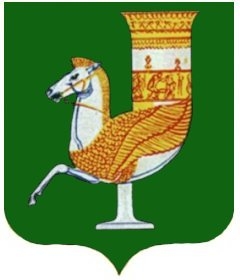 П О С Т А Н О В Л Е Н И ЕАДМИНИСТРАЦИИ   МУНИЦИПАЛЬНОГО  ОБРАЗОВАНИЯ «КРАСНОГВАРДЕЙСКОЕ СЕЛЬСКОЕ ПОСЕЛЕНИЕ»от 22.04.2019 г. № 52с. КрасногвардейскоеО внесении изменений в муниципальную программу «Формирование современной  городской среды на период с 2018 по 2024 годы на территории муниципального образования «Красногвардейское сельское поселение» В соответствии постановлением Кабинета Министров Республики Адыгея № 159 от 15.09.2017 «О государственной программе Республики Адыгея "Формирование современной городской среды" на 2018 - 2022 годы,  руководствуясь Уставом муниципального образования «Красногвардейское сельское поселение»постановляю:	1.В муниципальную программу «Формирование современной  городской среды на период с 2018 по 2024 годы на территории муниципального образования «Красногвардейское сельское поселение» внести изменения, изложив приложение № 2 муниципальной программы в новой редакции, согласно приложению  к настоящему постановлению.2. Контроль за выполнением настоящего постановления возложить на  отдел по вопросам ЖКХ, благоустройства и дорожного хозяйства администрации МО «Красногвардейское сельское поселение» (Полоротова Д.А.).3.Опубликовать настоящее постановление в установленном порядке.4. Постановление вступает в силу со дня его подписания.Глава муниципального образования «Красногвардейское сельское  поселение»                                                             Д.В. ГавришПроект подготовлен и внесен:Начальник отдела по вопросам ЖКХ, благоустройства и дорожного хозяйства                                                                  Д.А. ПолоротовСогласован:Начальник отдела правового сопровождения                                                            М.Э.Шхалахови управления имуществомЗаместитель главы, начальник финансового отдела                                                М.А. Мышкина